8. Sınıf 2. Ünite 1. Bölüm Çıkmış Sorular Testi (8.2.1.)2. Ünite 1. Bölüm: DNA ve Genetik KodSoru-1-)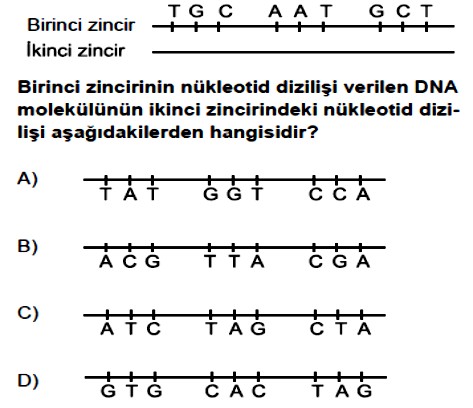 Soru-2-)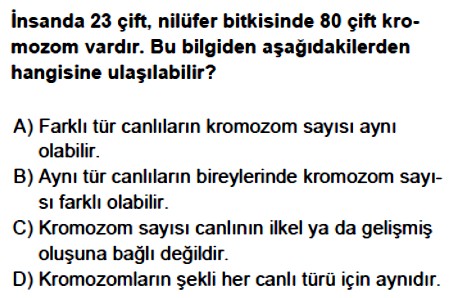 Soru-3-)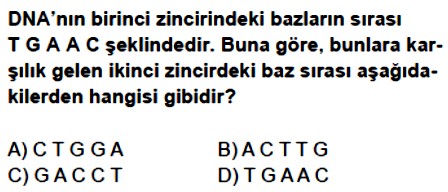 Soru-4-)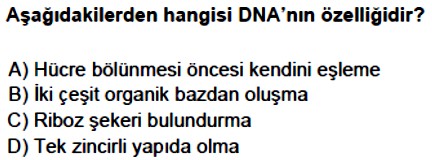 Soru-5-)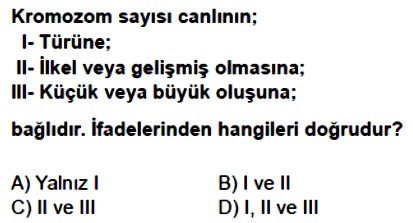 Soru-6-)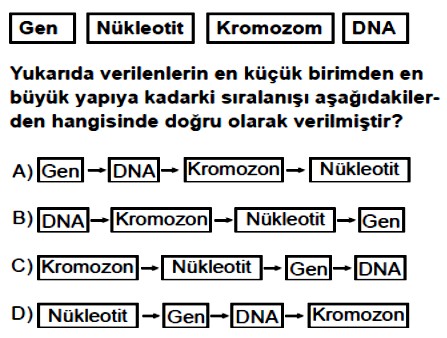 Soru-7-)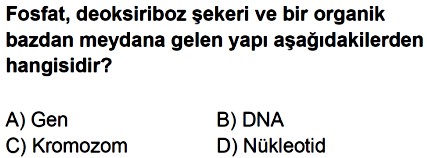 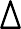 -------------------------------------------------------------------------------------------------------------------------Hazırlayan: Mehmet Şerif VARLIK	8.2.1. : DNA ve Genetik Kod	Eğitim-Öğretim Yılı: 2018 – 2019Soru-8-)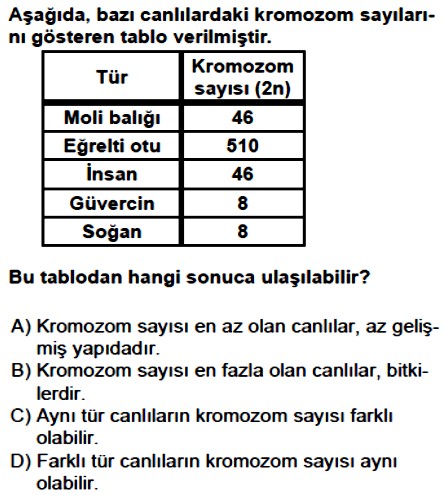 Soru-9-)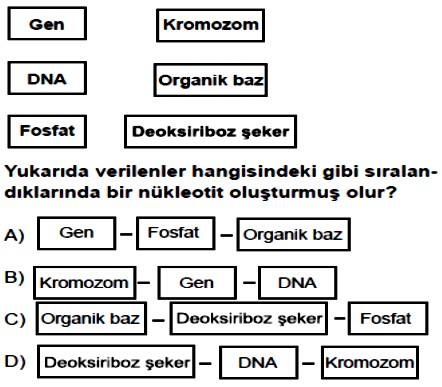 Soru-10-)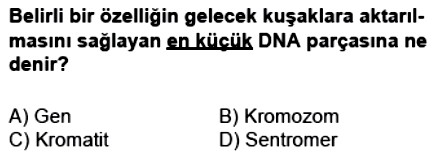 Soru-11-)Soru-12-)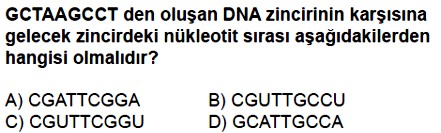 Soru-13-)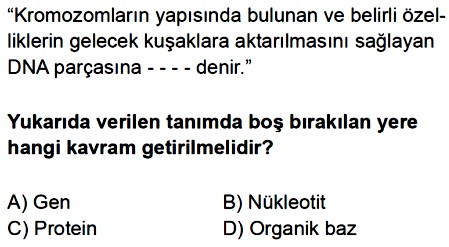 Soru-14-)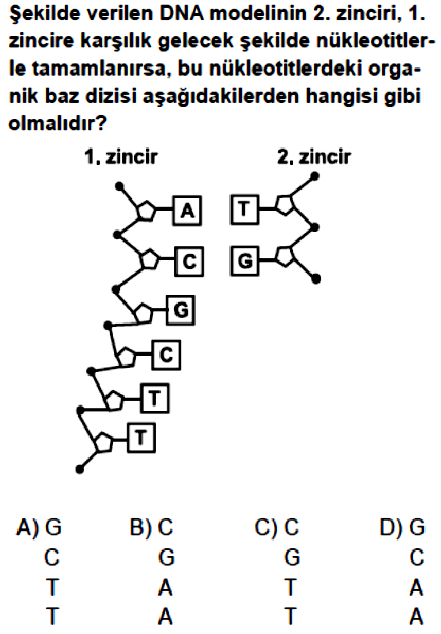 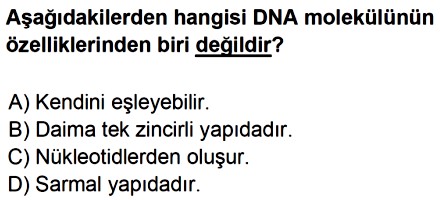 ------------------------------------------------------------------	----Hazırlayan: Mehmet Şerif VARLIK	8.2.1. : DNA ve Gene	19Soru-15-)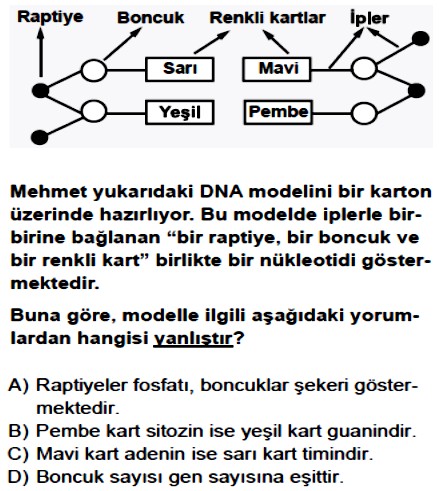 Soru-16-)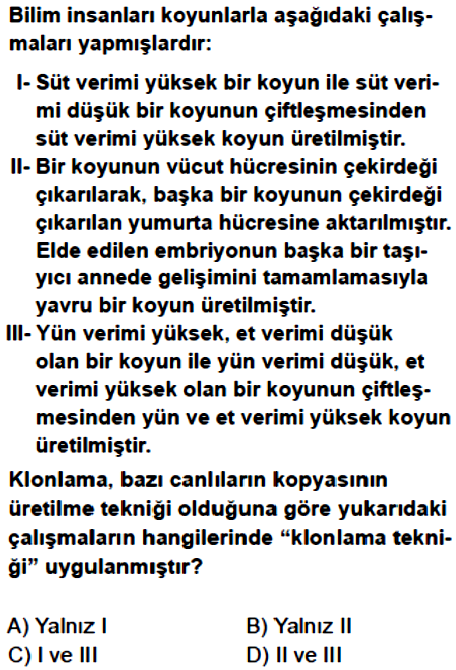 Soru-17-)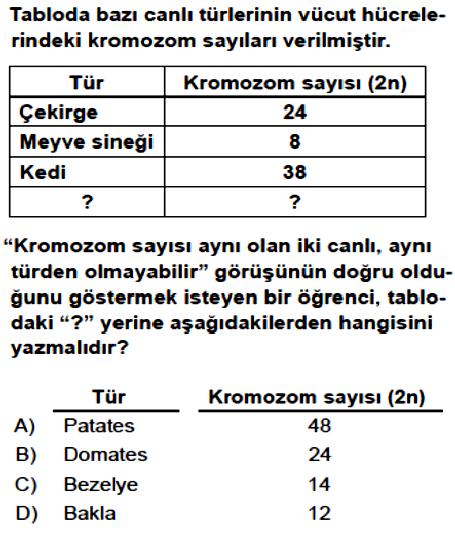 Soru-18-)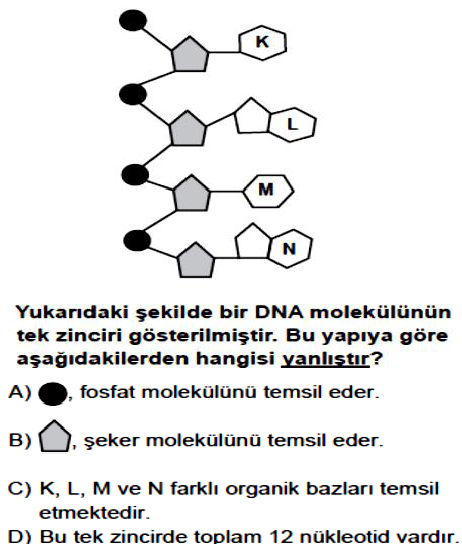 -------------------------------------------------------------------- www.fenokulu.net---Hazırlayan: Mehmet Şerif VARLIK	8.2.1. : DNA ve Genetik Kod	Eğitim-Öğretim Yılı: 2018 – 2019Soru-19-)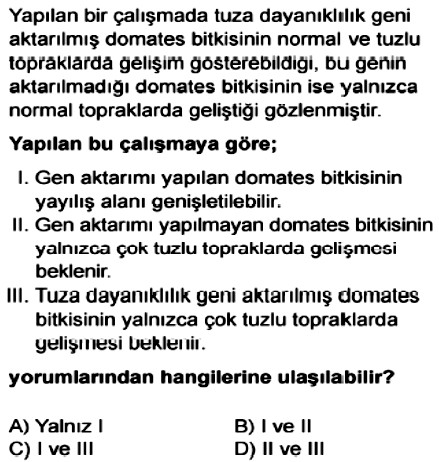 Soru-20-)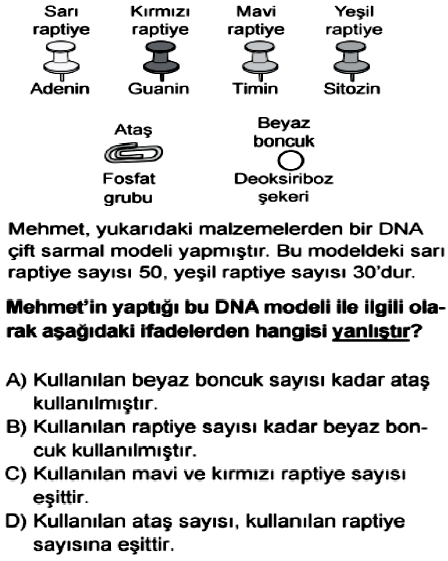 Soru-21-)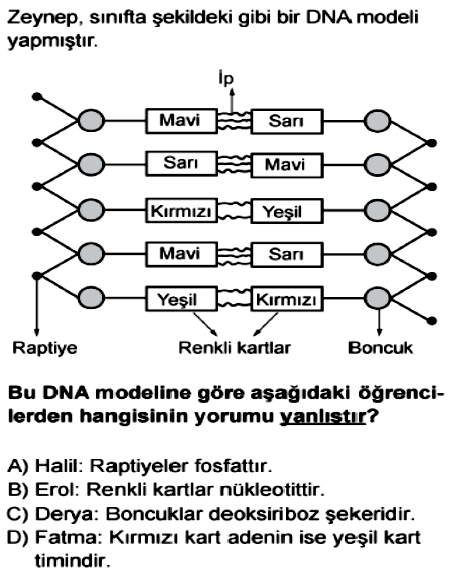 Soru-22-)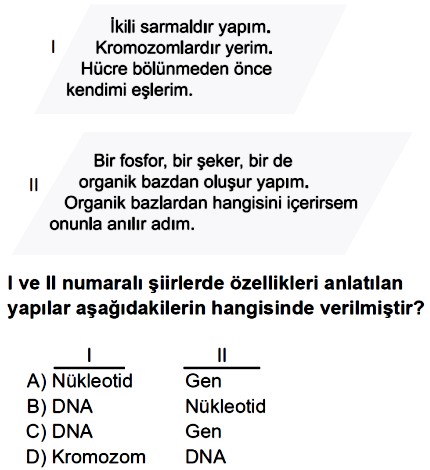 Soru-23-)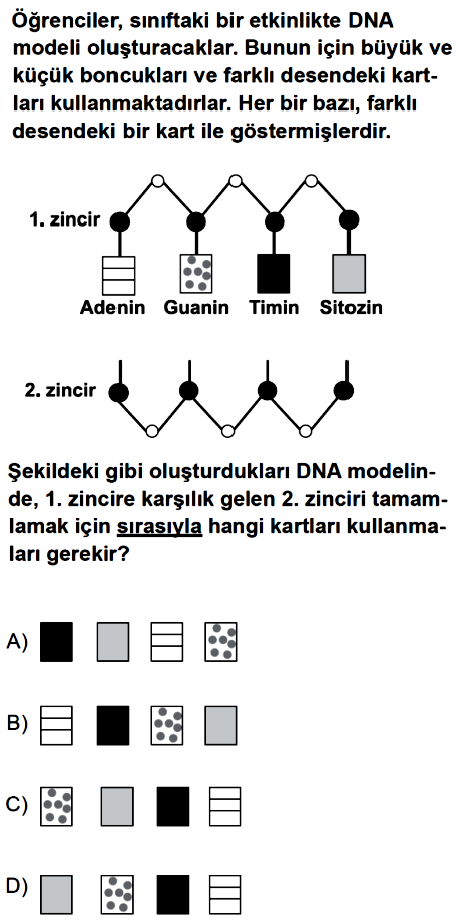 Soru-24-)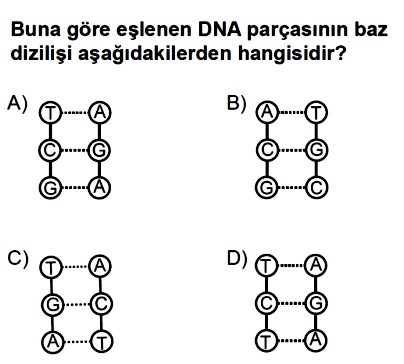 Soru-25-)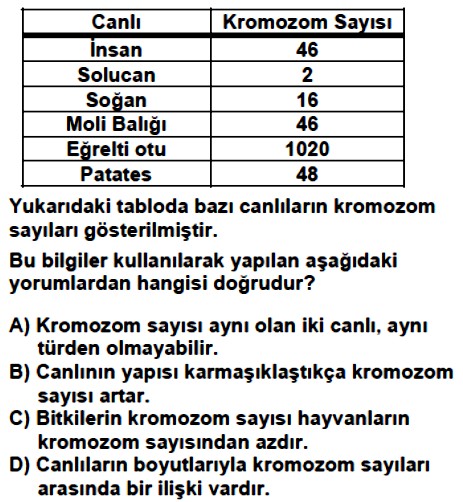 Soru-26-)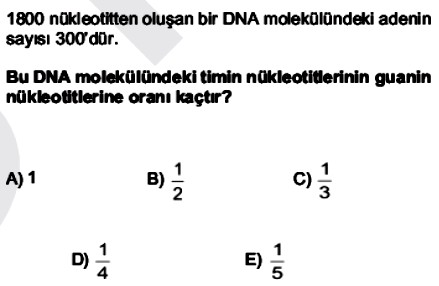 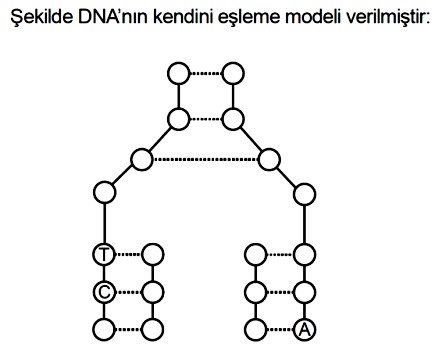 Soru-27-)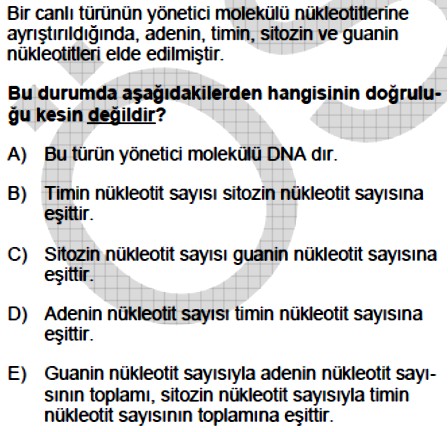 Soru-28-)Soru-29-)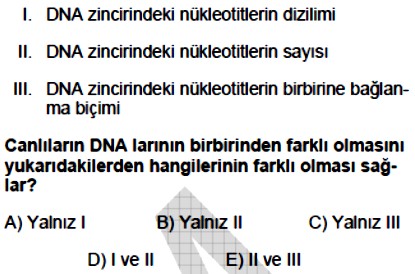 Soru-30-)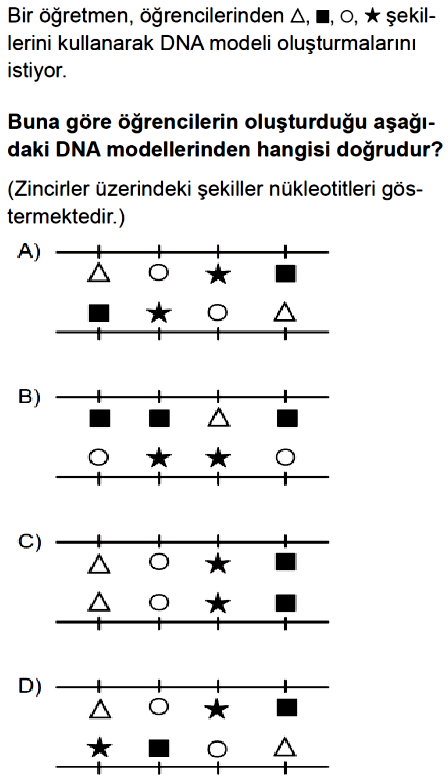 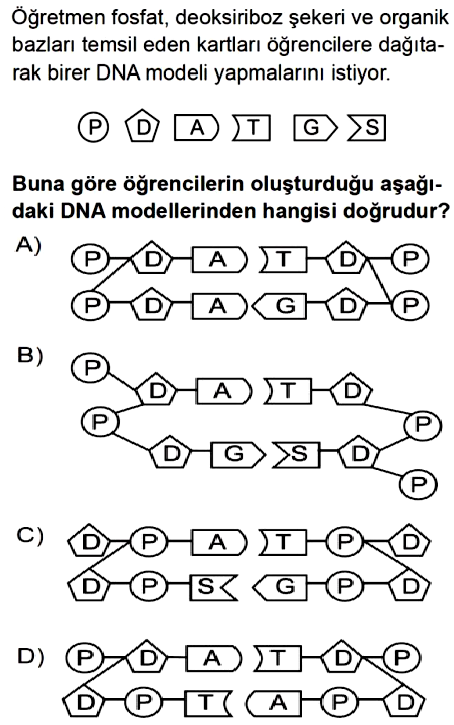 -------------------------------------------------------------------www.fenokulu.net-----Hazırlayan: Mehmet Şerif VARLIK	8.2.1. : DNA ve Genetik Kod	Eğitim-Öğretim Yılı: 2018 – 20198. Sınıf 2. Ünite 1. Bölüm Çıkmış Sorular Testi (8.2.1.)2. Ünite 1. Bölüm: DNA ve Genetik KodSoru-1-)Soru-2-)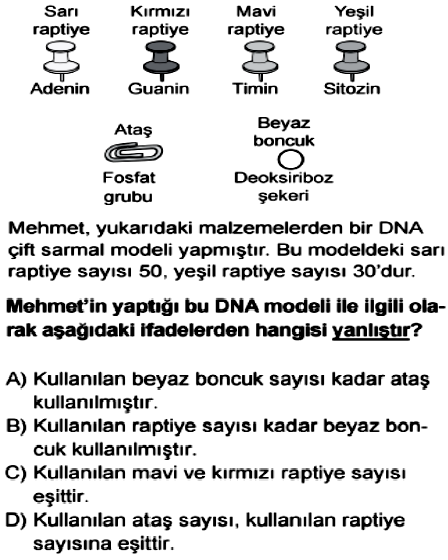 Soru-3-)Soru-4-)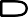 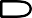 -------------------------------------------------------------------------------------------------------------------------Hazırlayan: Mehmet Şerif VARLIK	8.2.1. : DNA ve Genetik Kod	Eğitim-Öğretim Yılı: 2018 – 2019Soru-5-)Soru-6-)Soru-7-)Soru-8-)-----------------------------------------------------------------www.fenokulu.net-----Hazırlayan: Mehmet Şerif VARLIK	8.2.1. : DNA ve G	2019Soru-9-)Soru-10-)Soru-11-)Soru-12-)-------------------------------------------------------------------------------------------------------------------------Soru-13-)Soru-14-)Soru-15-)Soru-16-)Soru-17-)Soru-18-)Soru-19-)Soru-20-)Soru-21-)Soru-22-)Soru-23-)Soru-24-)Soru-25-)Soru-26-)-------------------------------------------------------------------------------------------------------------------------Soru-27-)Soru-28-)Soru-29-)Soru-30-)Hazırlayan: Mehmet Şerif VARLIK	8.2.1. : DNA ve Genetik Kod	Eğitim-Öğretim Yılı: 2018 – 20198. Sınıf 2. Ünite 2. Bölüm Çıkmış Sorular 1/2 Testi (8.2.2.)2. Ünite 2. Bölüm: Kalıtım (Genetik)Soru-1-)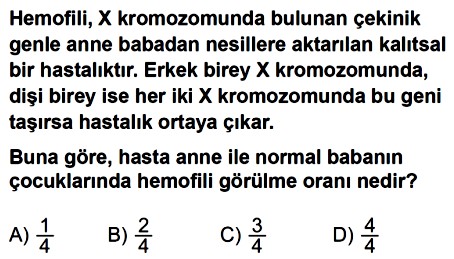 Soru-2-)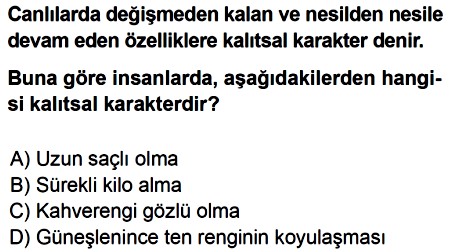 Soru-3-)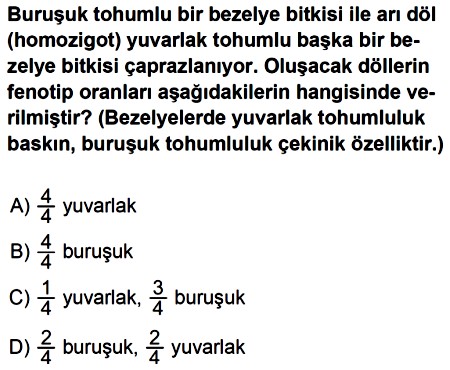 Soru-4-)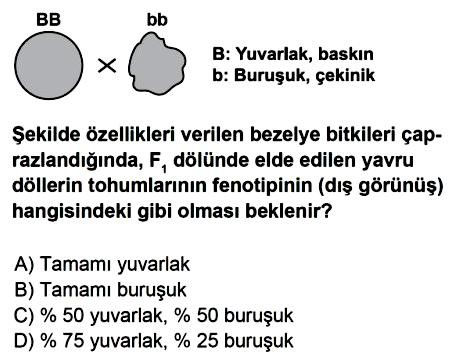 Soru-5-)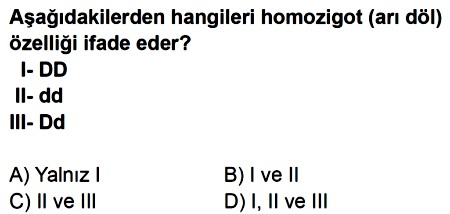 Soru-6-)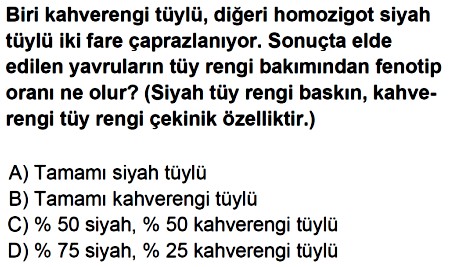 -------------------------------------------------------------------------------------------------------------------------Hazırlayan: Mehmet Şerif VARLIK	8.2.2. : Kalıtım (Genetik)	Eğitim-Öğretim Yılı: 2018 – 2019Soru-7-)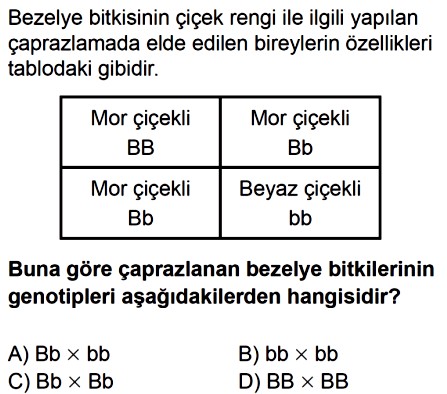 Soru-8-)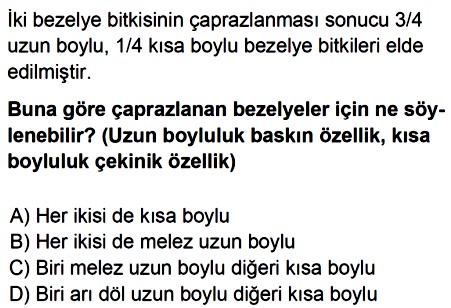 Soru-9-)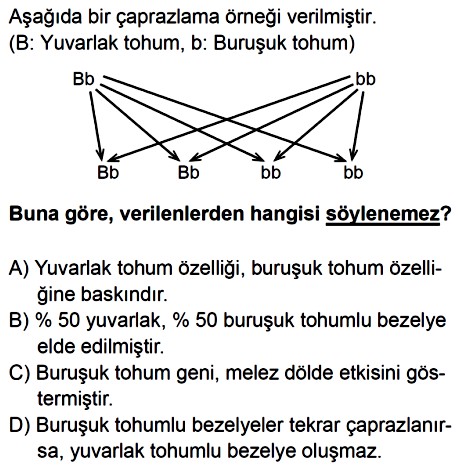 Soru-10-)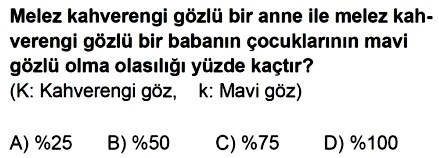 Soru-11-)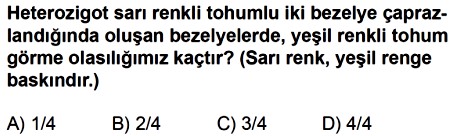 Soru-12-)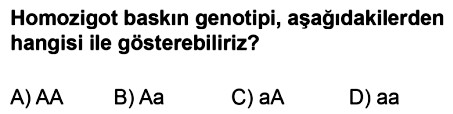 Soru-13-)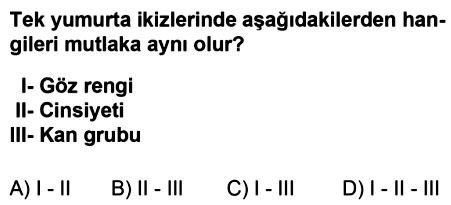 Soru-14-)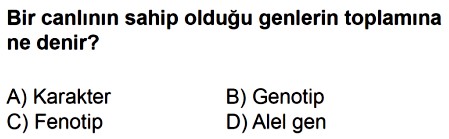 Soru-15-)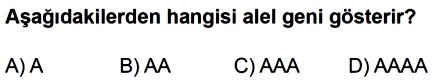 --------------------------------------------------------------------www.fenokulu.net----Hazırlayan: Mehmet Şerif VARLIK	8.2.2. : Kalıtım (	019Soru-16-)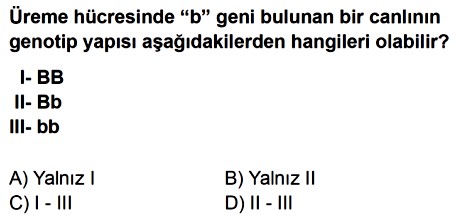 Soru-17-)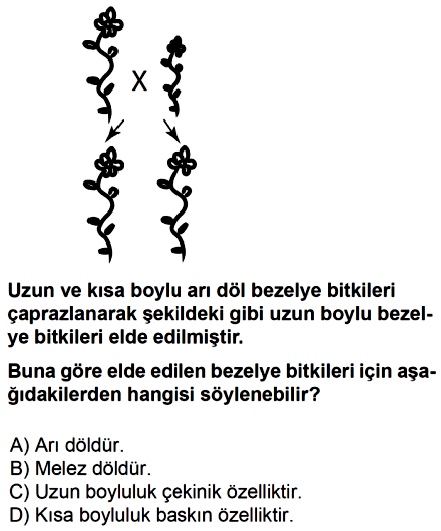 Soru-18-)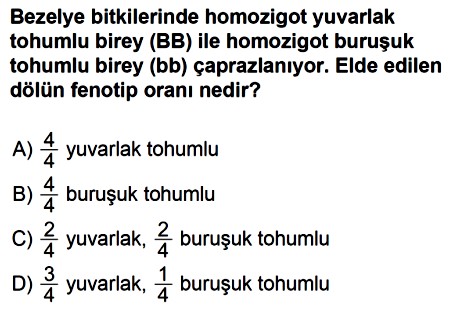 Soru-19-)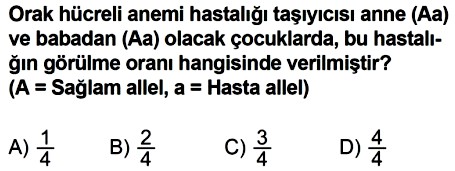 Soru-20-)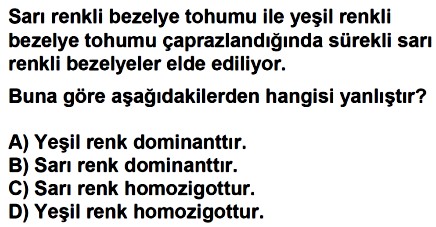 Soru-21-)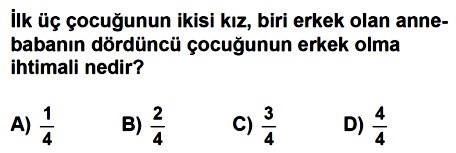 Soru-22-)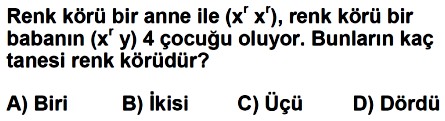 Soru-23-)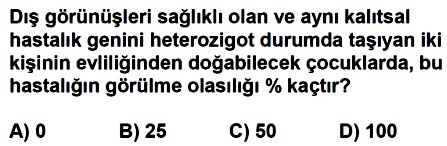 Soru-24-)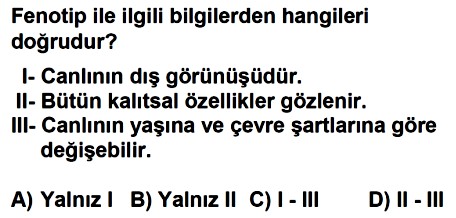 Soru-25-)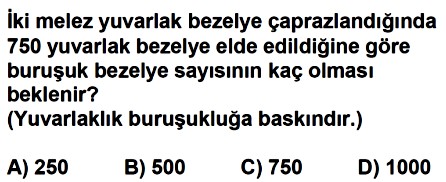 www.fenokulu.net8. Sınıf 2. Ünite 2. Bölüm Çıkmış Sorular 1/2 Testi (8.2.2.)2. Ünite 2. Bölüm: Kalıtım (Genetik)Soru-1-)Soru-2-)Soru-3-)Soru-4-)Soru-5-)Soru-6-)Soru-7-)Soru-8-)Soru-9-)Soru-10-)Soru-11-)Soru-12-)Soru-13-)Soru-14-)------------------------------------------------------------------	-----Hazırlayan: Mehmet Şerif VARLIK	8.2.2. : Kalıtım (Genetik)	Eğitim-Öğretim Yılı: 2018 – 2019Soru-15-)Soru-16-)Soru-17-)Soru-18-)Soru-19-)Soru-20-)Soru-21-)Soru-22-)Soru-23-)Soru-24-)Soru-25-)8. Sınıf 2. Ünite 2. Bölüm Çıkmış Sorular 2/2 Testi (8.2.2.)2. Ünite 2. Bölüm: Kalıtım (Genetik)Soru-1-)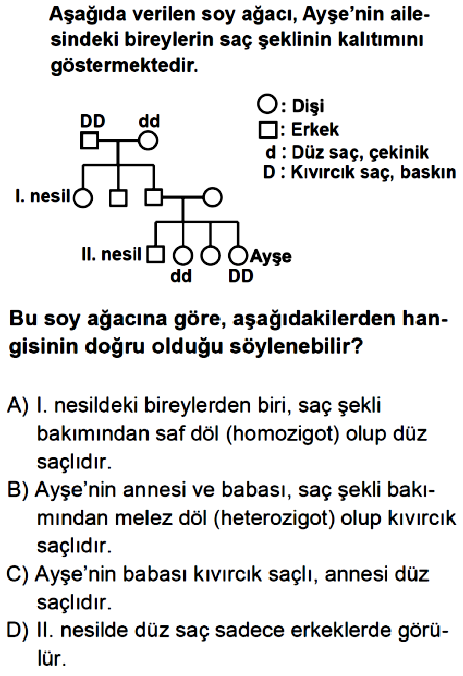 Soru-2-)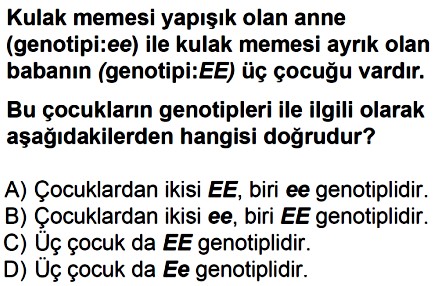 Soru-3-)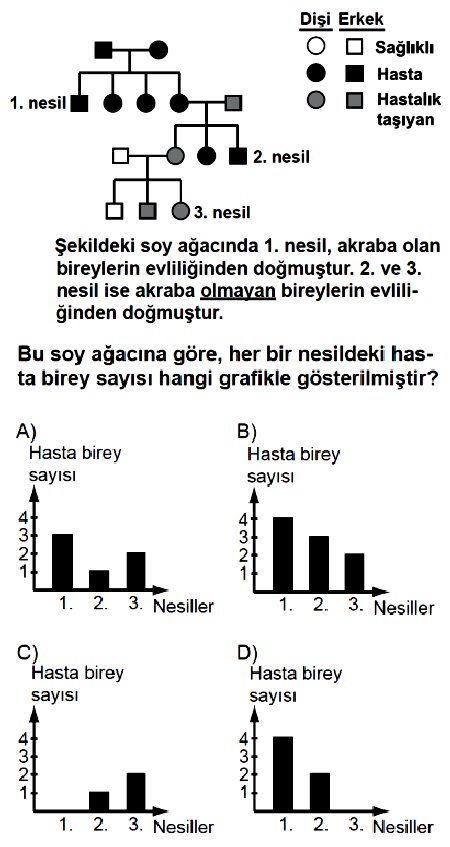 Soru-4-)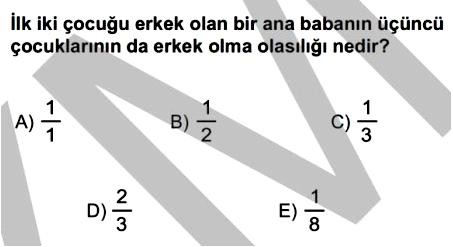 ---------------------------------------------------------------------www.fenokulu.net	--Soru-5-)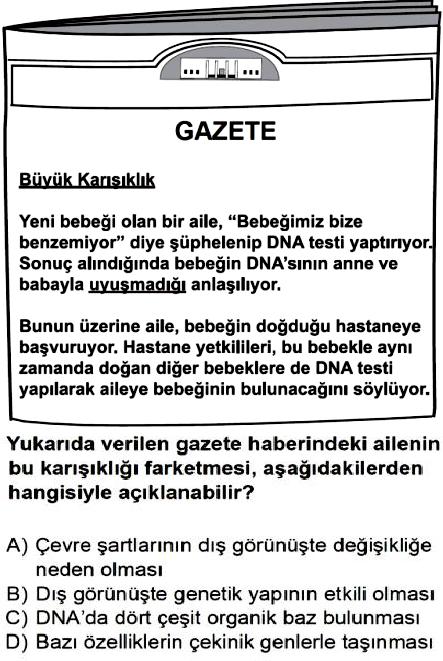 Soru-6-)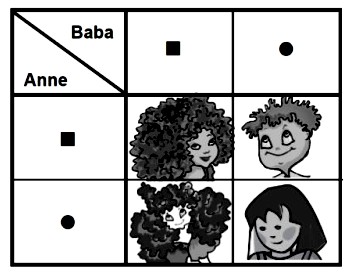 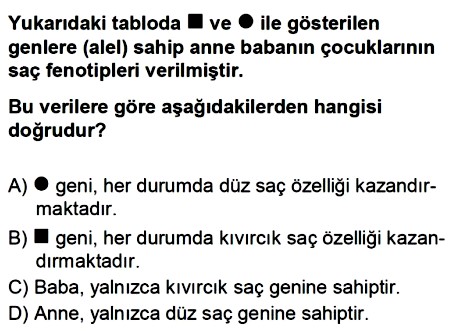 Soru-7-)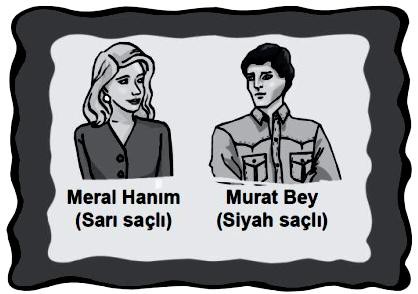 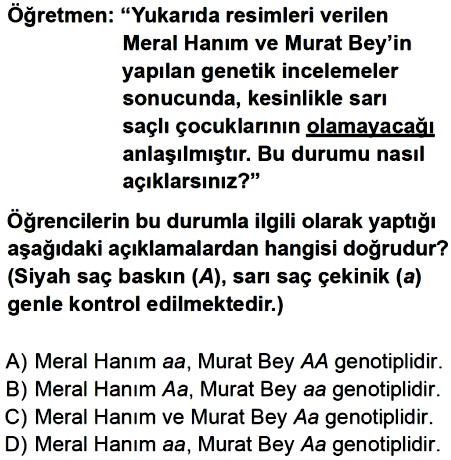 Soru-8-)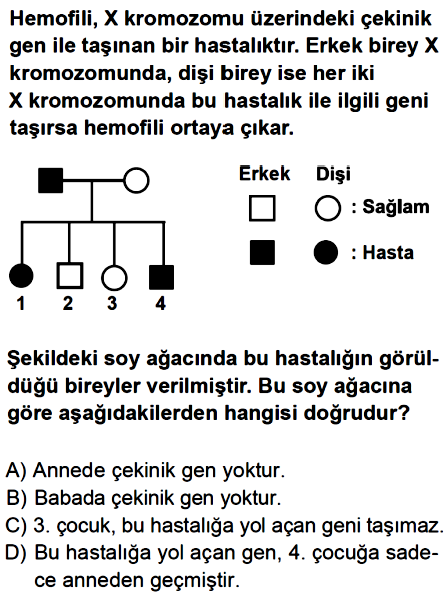 -------------------------------------------------------------------------------------------------------------------------Soru-9-)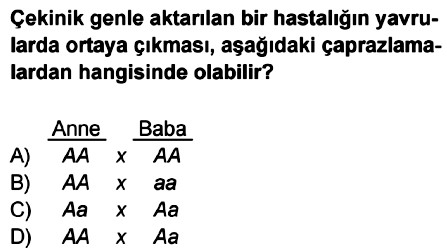 Soru-10-)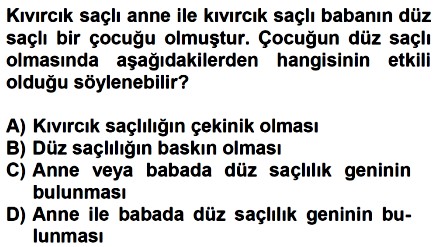 Soru-11-)Soru-12-)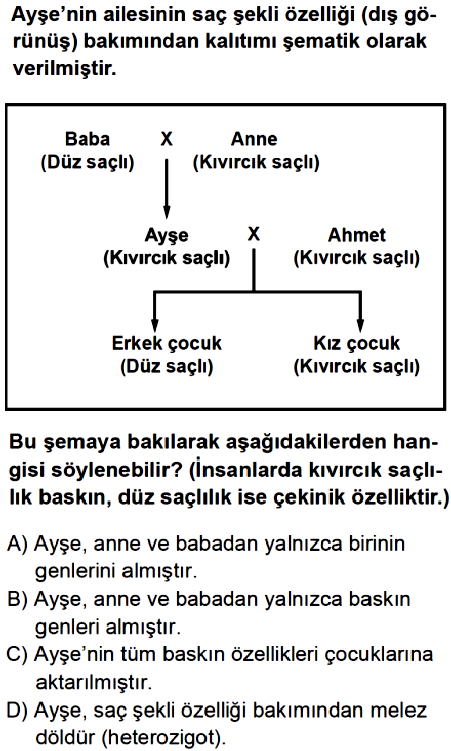 Soru-13-)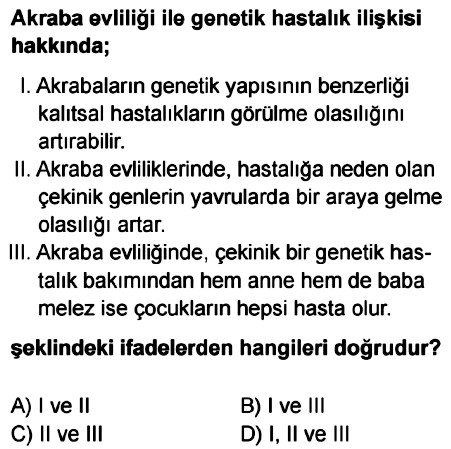 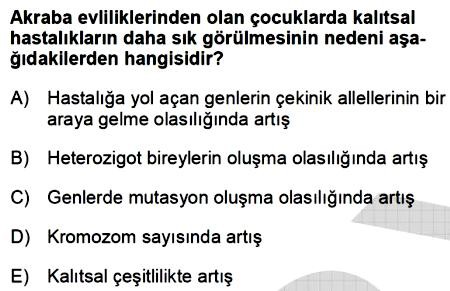 Soru-14-)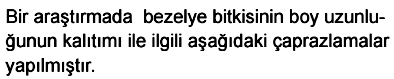 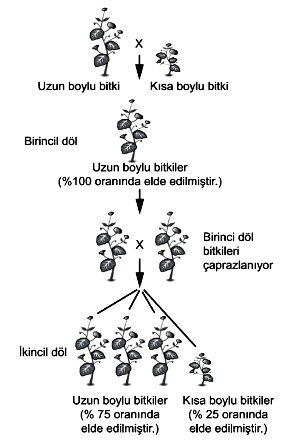 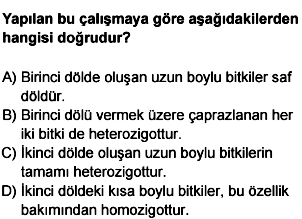 Soru-15-)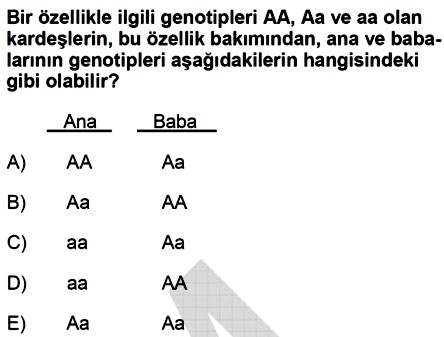 Soru-16-)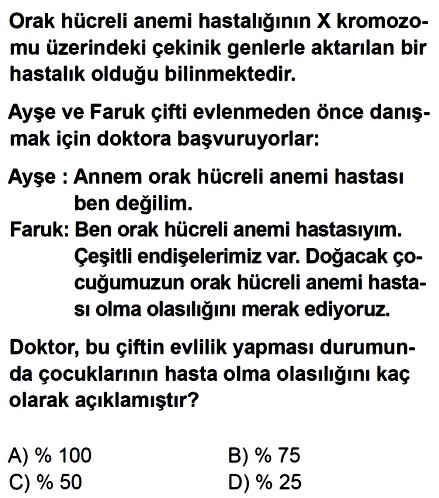 Soru-17-)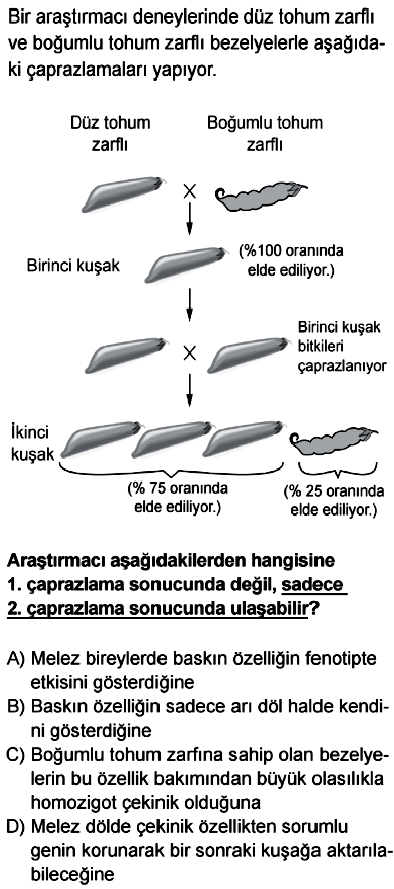 Soru-18-)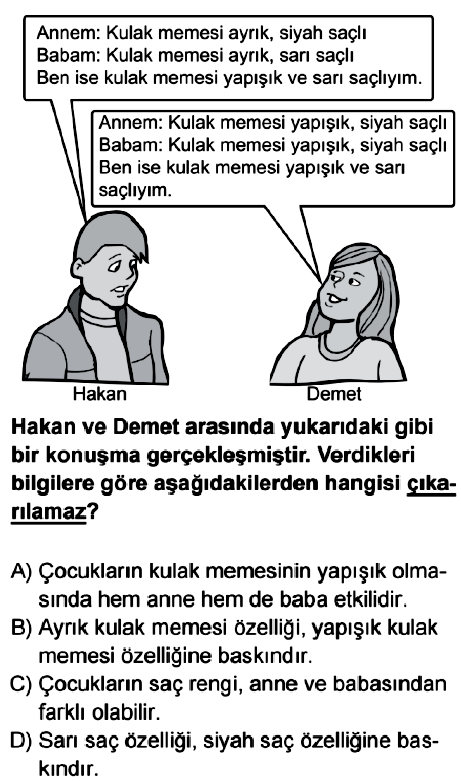 Soru-19-)Soru-20-)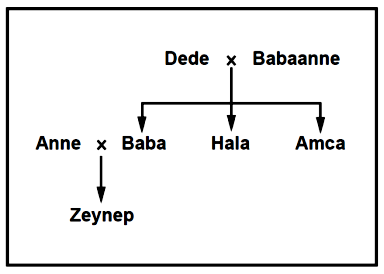 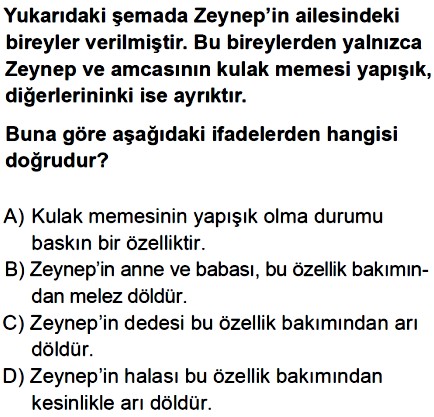 Soru-21-)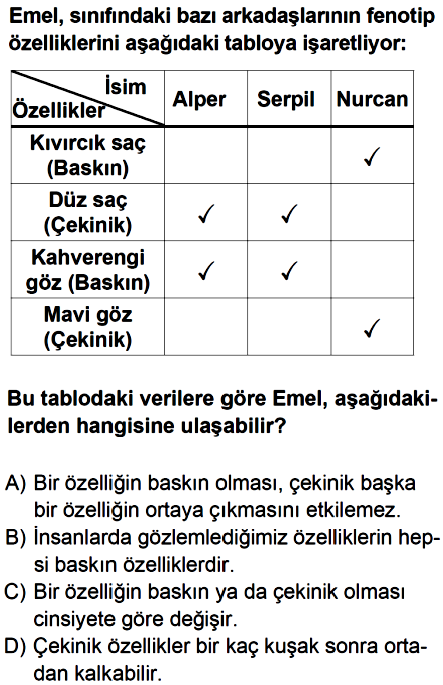 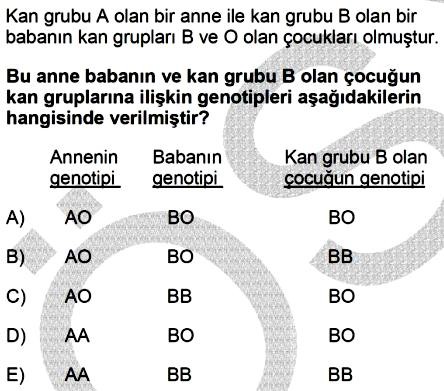 Soru-22-)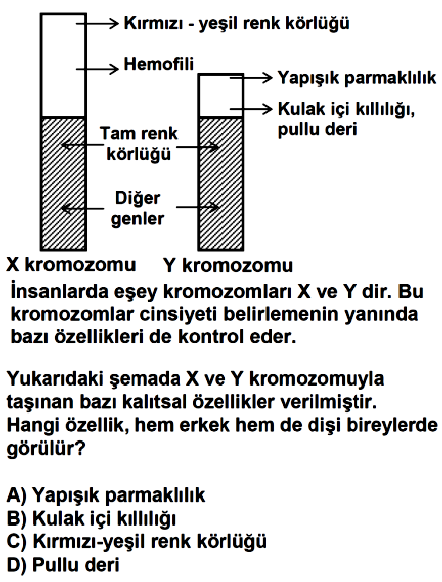 Soru-23-)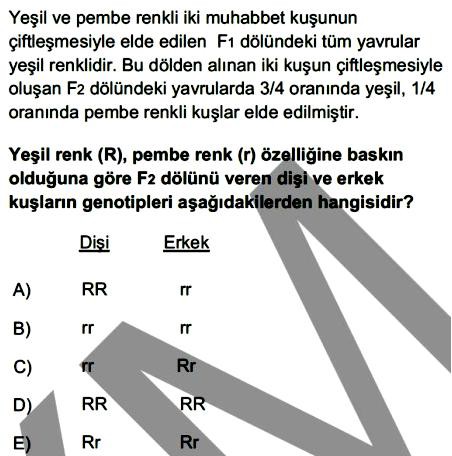 Soru-24-)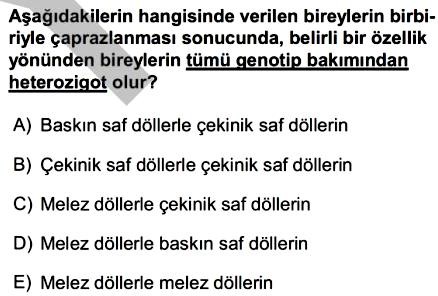 Soru-25-)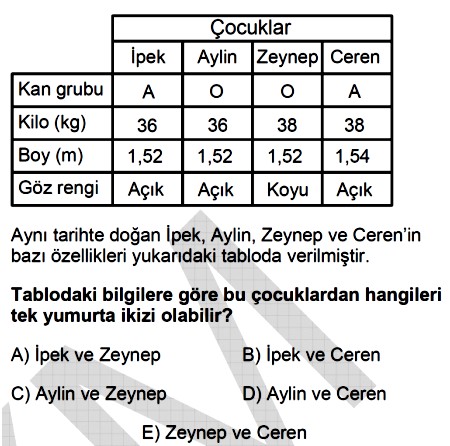 www.fenokulu.net8. Sınıf 2. Ünite 2. Bölüm Çıkmış Sorular 2/2 Testi (8.2.2.)2. Ünite 2. Bölüm: Kalıtım (Genetik)Soru-1-)Soru-2-)Soru-3-)Soru-4-)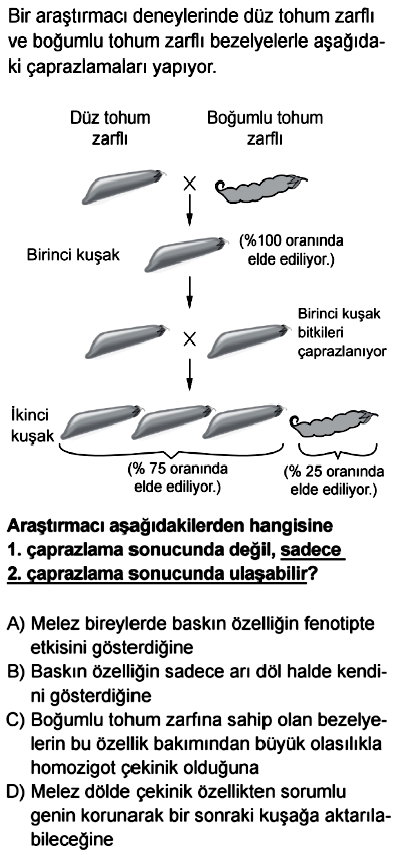 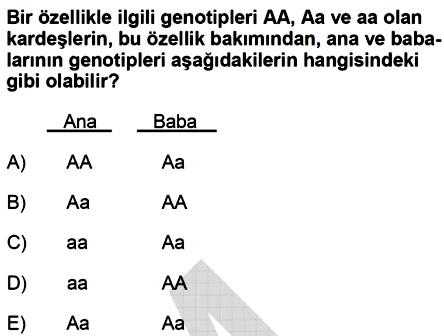 Soru-5-)Soru-6-)Soru-7-)Soru-8-)Soru-9-)Soru-10-)Soru-11-)Soru-12-)Soru-13-)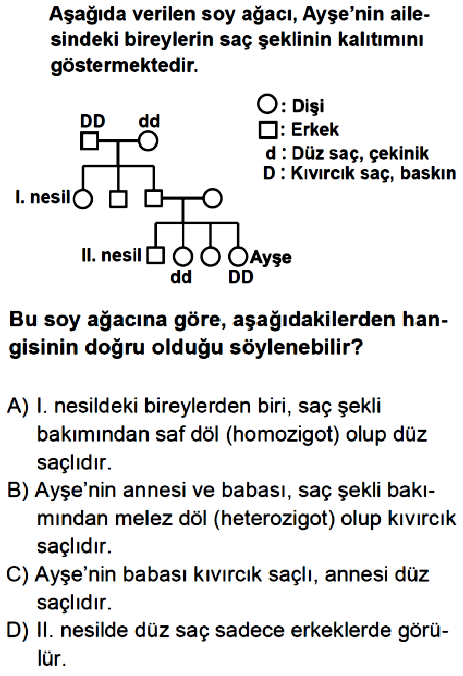 Soru-14-)www.fenokulu.netSoru-15-)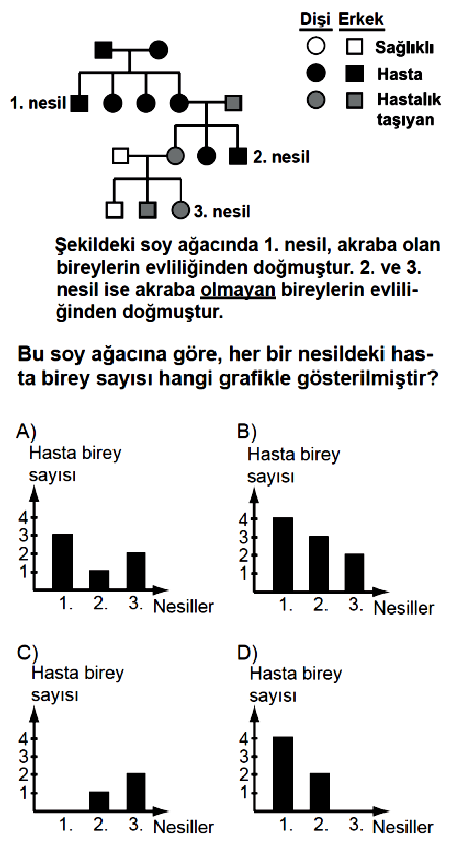 Soru-16-)Soru-17-)Soru-18-)Soru-19-)Soru-20-)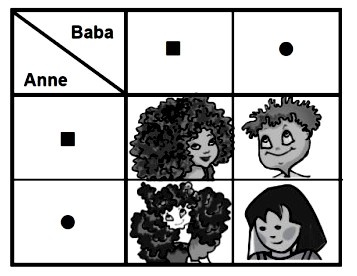 Soru-21-)Soru-22-)Soru-23-)Soru-24-)Soru-25-)Hazırlayan: Mehmet Şerif VARLIK	8.2.2. : Kalıtım (Genetik)	Eğitim-Öğretim Yılı: 2018 – 20198. Sınıf 2. Ünite 3. Bölüm Çıkmış Sorular Testi (8.2.3.)2. Ünite 3. Bölüm: Mutasyon ve ModifikasyonSoru-1-)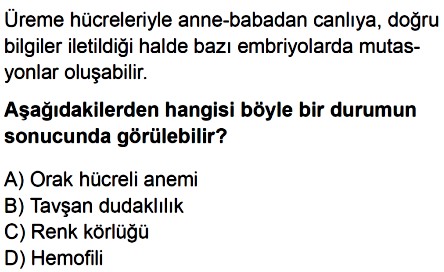 Soru-2-)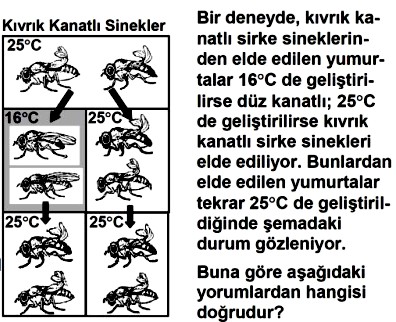 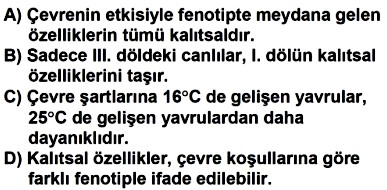 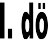 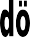 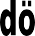 Soru-3-)Soru-4-)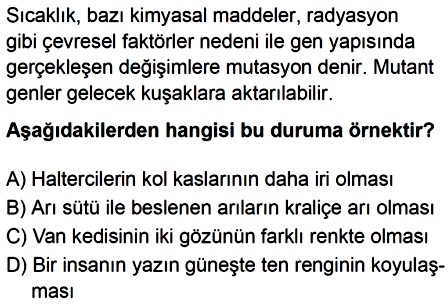 Soru-5-)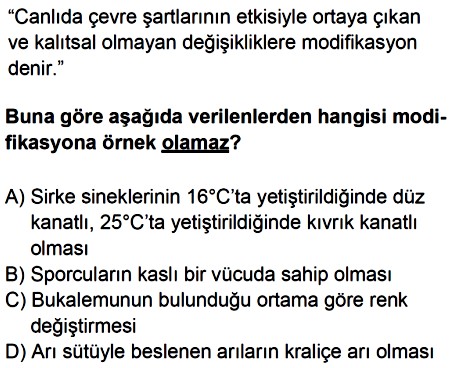 Soru-6-)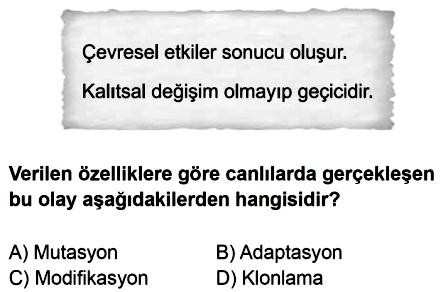 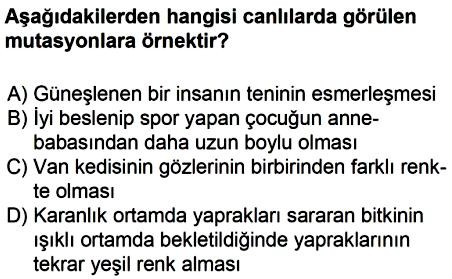 -------------------------------------------------------------------------------------------------------------------------Hazırlayan: Mehmet Şerif VARLIK	8.2.3. : Mutasyon ve Modifikasyon	Eğitim-Öğretim Yılı: 2018 – 2019Soru-7-)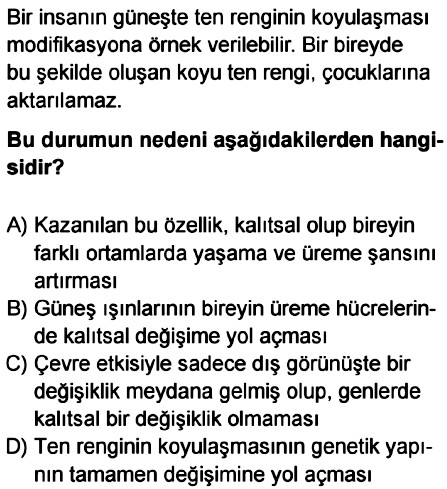 Soru-8-)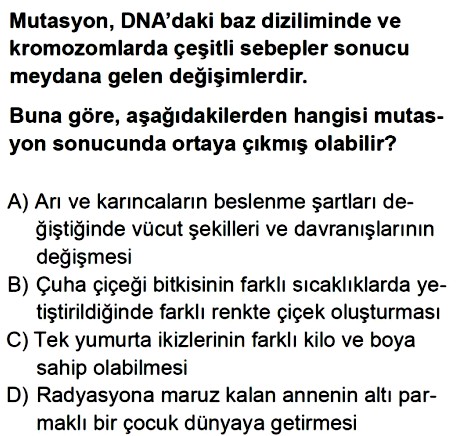 Soru-9-)Soru-10-)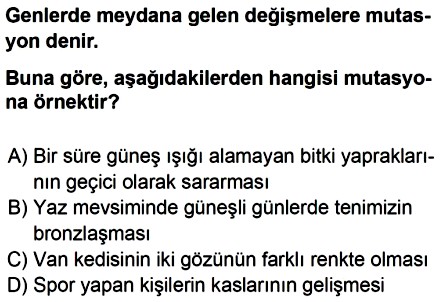 Soru-11-)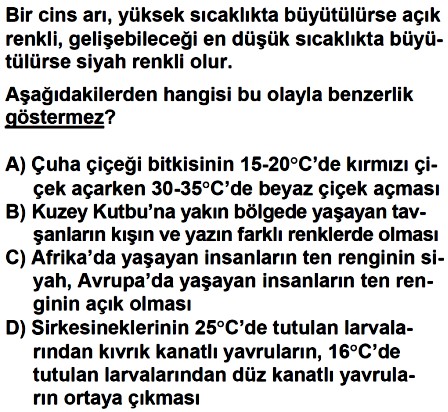 Soru-12-)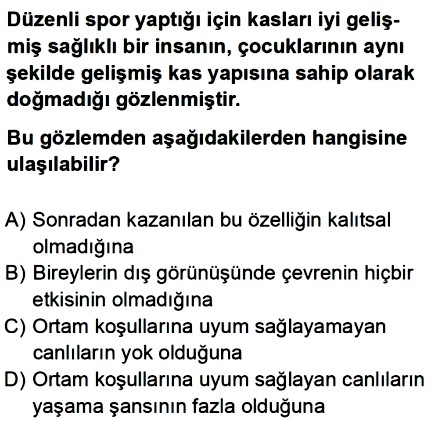 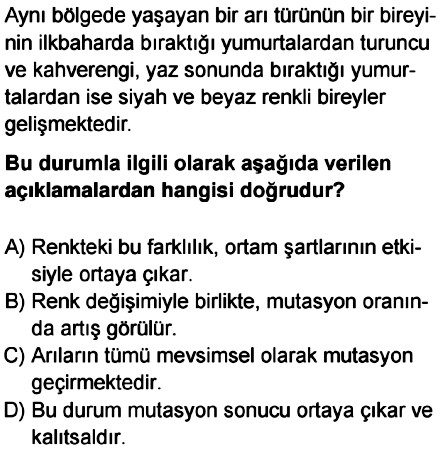 ----------------------------------------------------------------www.fenokulu.net------8. Sınıf 2. Ünite 3. Bölüm Çıkmış Sorular Testi (8.2.3.)2. Ünite 3. Bölüm: Mutasyon ve ModifikasyonSoru-1-)Soru-2-)Soru-3-)Soru-4-)Soru-5-)Soru-6-)-------------------------------------------------------------------------------------------------------------------------Soru-7-)Soru-8-)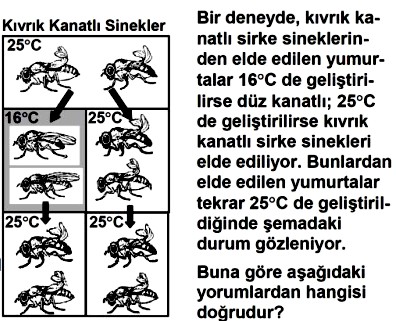 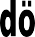 Soru-9-)Soru-10-)Soru-11-)Soru-12-)----------------------------------------------------------------------www.fenokulu.net	-8. Sınıf 2. Ünite 4. Bölüm Çıkmış Sorular Testi (8.2.4.)2. Ünite 4. Bölüm: AdaptasyonSoru-1-)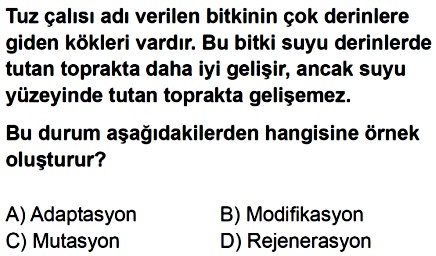 Soru-2-)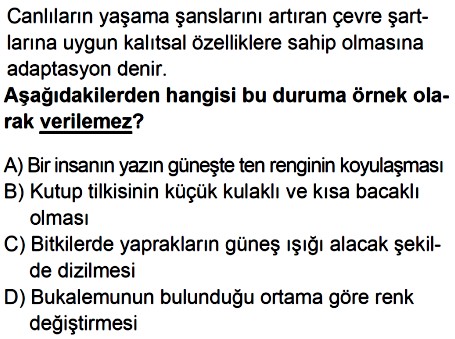 Soru-3-)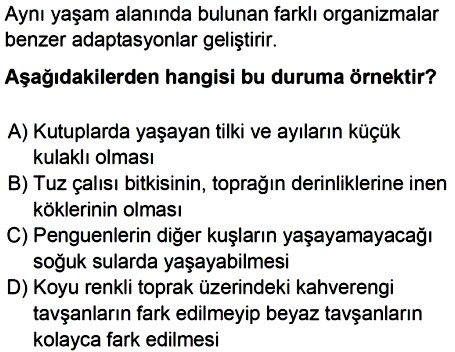 Soru-4-)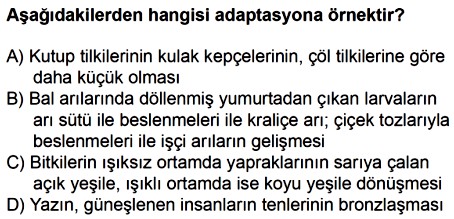 Soru-5-)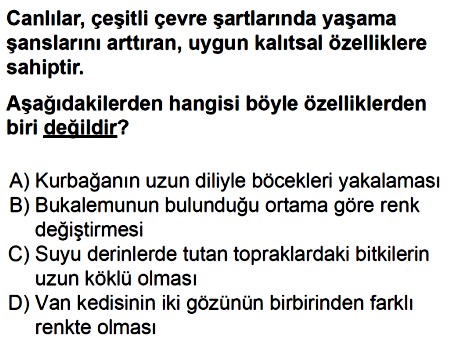 Soru-6-)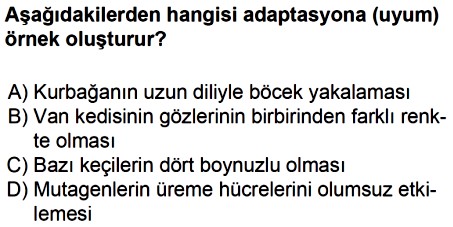 Soru-7-)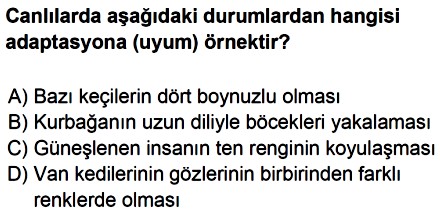 -------------------------------------------------------------------------------------------------------------------------Hazırlayan: Mehmet Şerif VARLIK	8.2.4. : Adaptasyon	Eğitim-Öğretim Yılı: 2018 – 2019Soru-8-)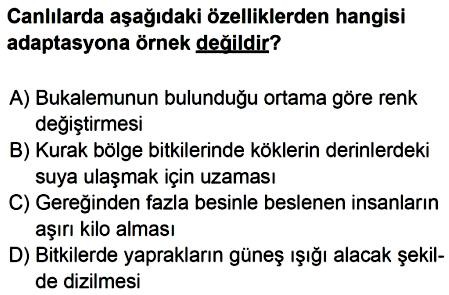 Soru-9-)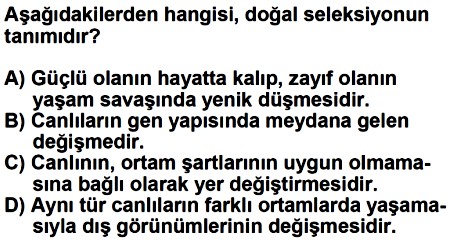 Soru-10-)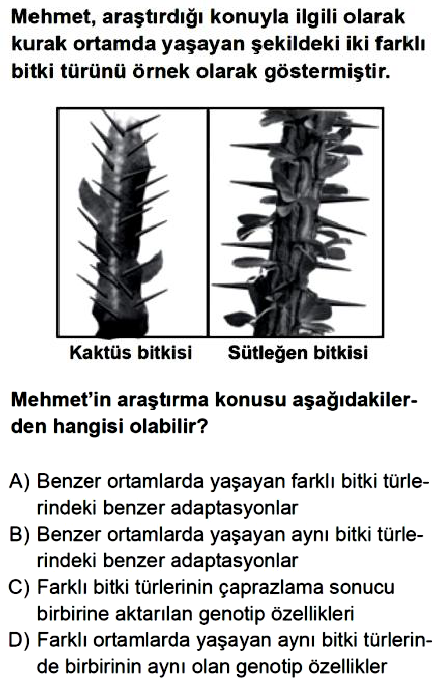 Soru-11-)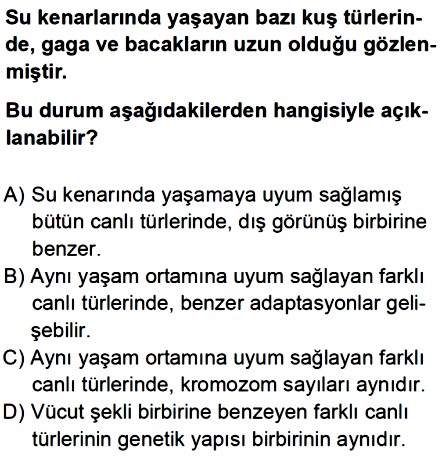 Soru-12-)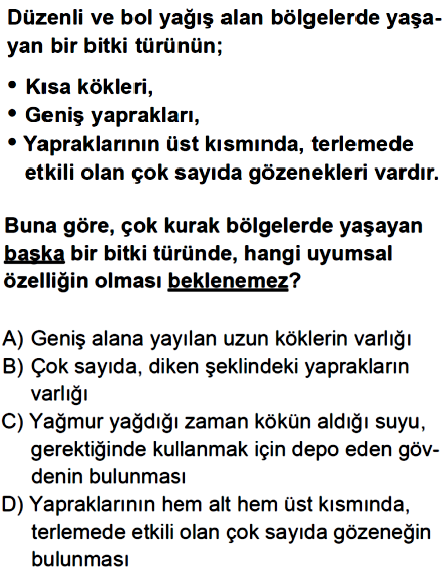 -------------------------------------------------------------------- www.fenokulu.net---Hazırlayan: Mehmet Şerif VARLIK	8.2.4. : Adaptasyon	19Soru-13-)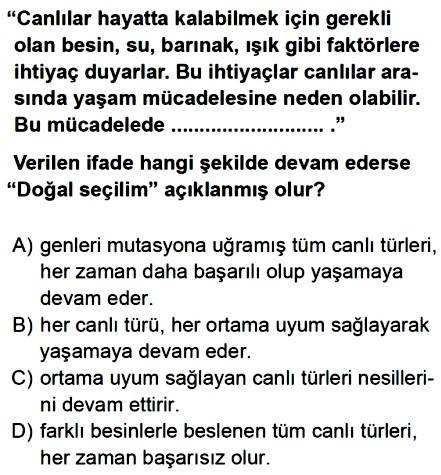 Soru-14-)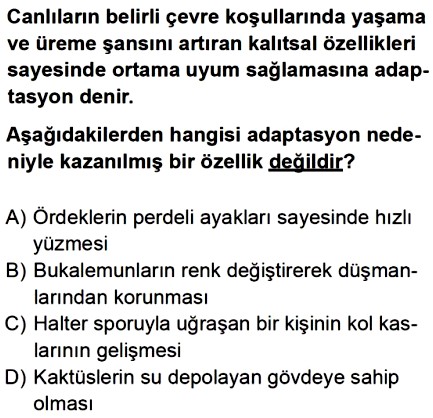 Soru-15-)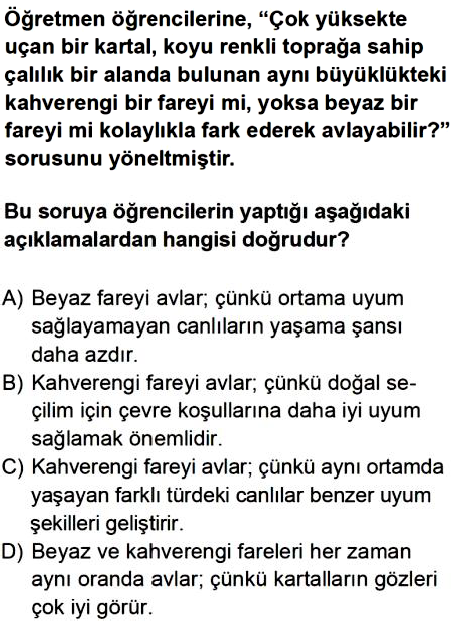 Soru-16-)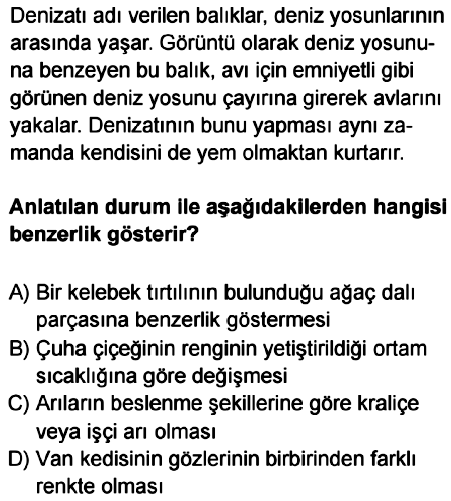 -------------------------------------------------------------------------------------------------------------------------Soru-17-)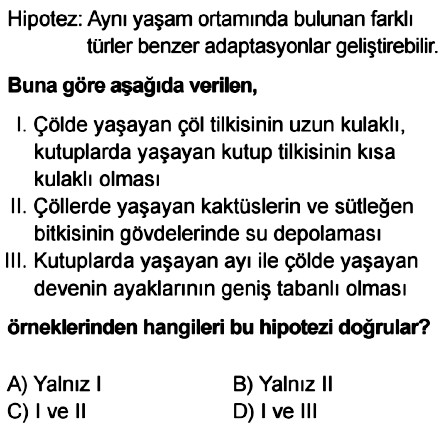 Soru-18-)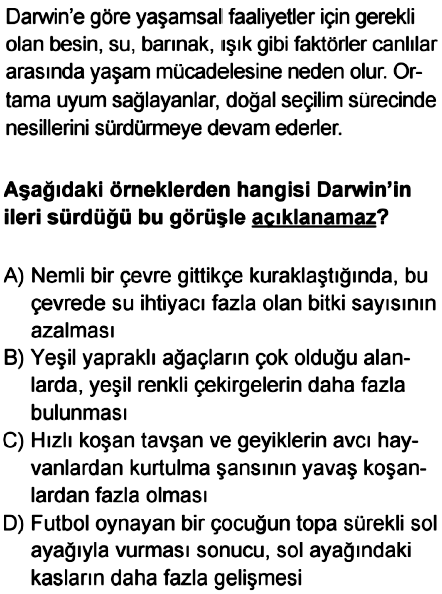 Soru-19-)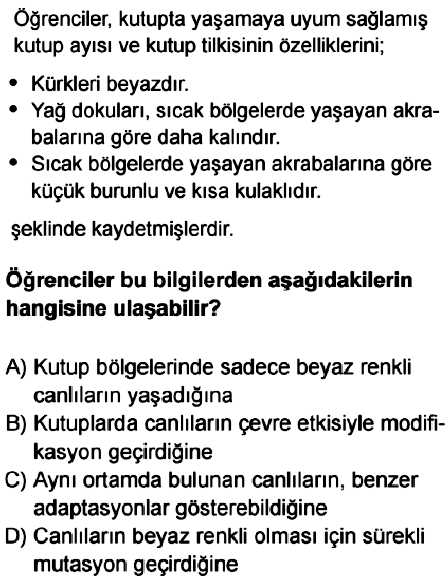 Soru-20-)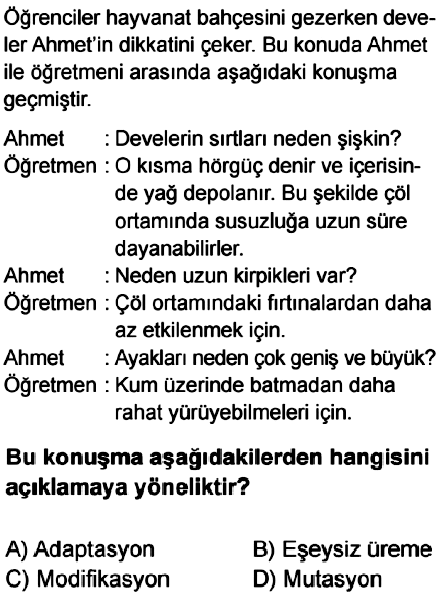 Soru-21-)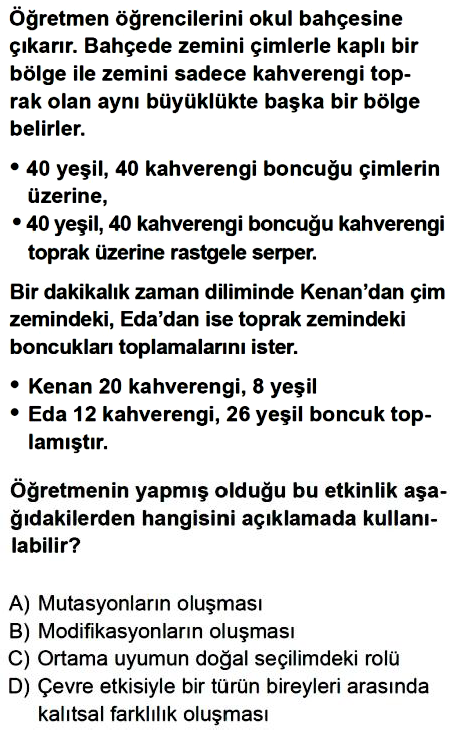 Soru-22-)Soru-23-)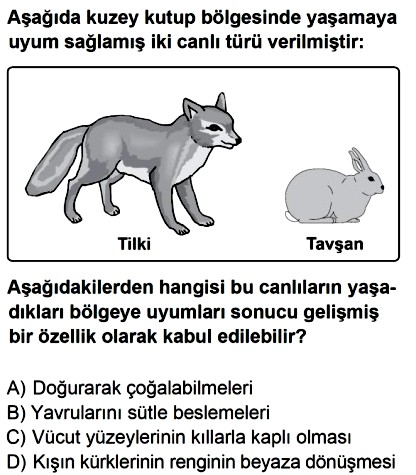 Soru-24-)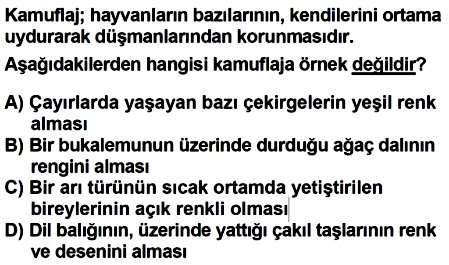 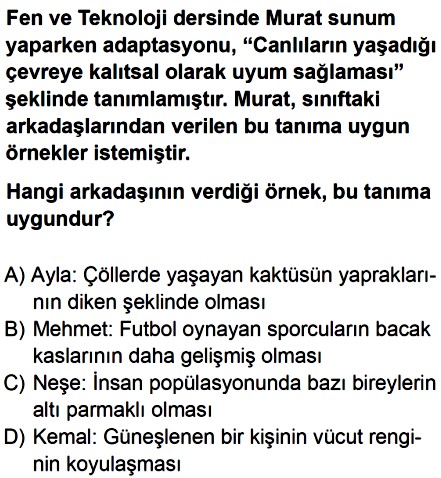 -------------------------------------------------------------------------------------------------------------------------8. Sınıf 2. Ünite 4. Bölüm Çıkmış Sorular Testi (8.2.4.)2. Ünite 4. Bölüm: AdaptasyonSoru-1-)Soru-2-)Soru-3-)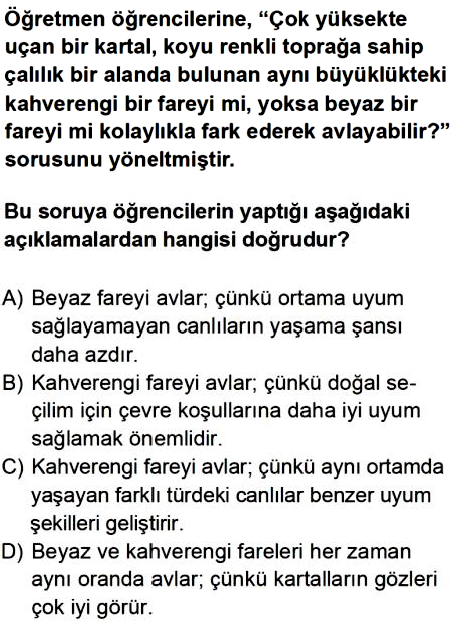 Soru-4-)Hazır	Adaptasyon	Eğitim-Öğretim Yılı: 2018 – 2019Soru-5-)Soru-6-)Soru-7-)Soru-8-)-------------------------------------------------------------------------------------------------------------------------Soru-9-)Soru-10-)Soru-11-)Soru-12-)----------------------------------------------------------------------www.fenokulu.net	-Soru-13-)Soru-14-)Soru-15-)Soru-16-)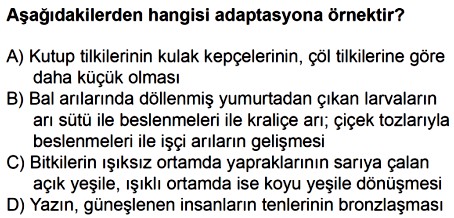 Soru-17-)Soru-18-)Soru-19-)-------------------------------------------------------------------------------------------------------------------------Soru-20-)Soru-21-)Soru-22-)Soru-23-)Soru-24-)------------------------------------------------------------------	----Hazırlayan: Mehmet Şerif VARLIK	8.2.4. : Adaptasyon	0198. Sınıf 2. Ünite 5. Bölüm Çıkmış Sorular Testi (8.2.5.)2. Ünite 5. Bölüm: BiyoteknolojiSoru-1-)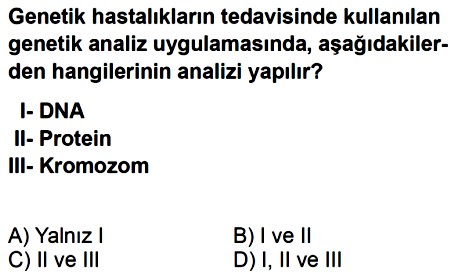 Soru-2-)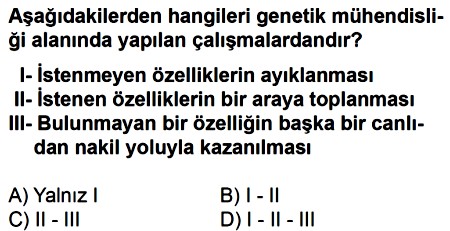 Soru-3-)Soru-4-)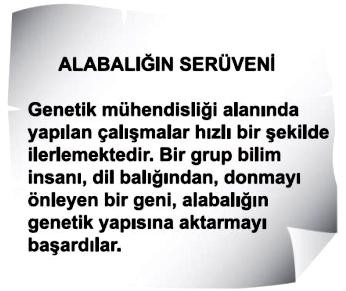 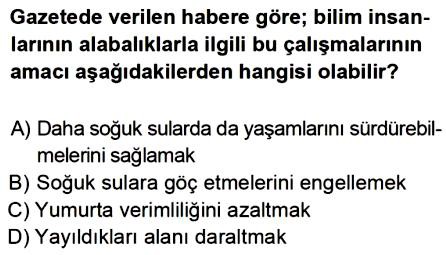 Soru-5-)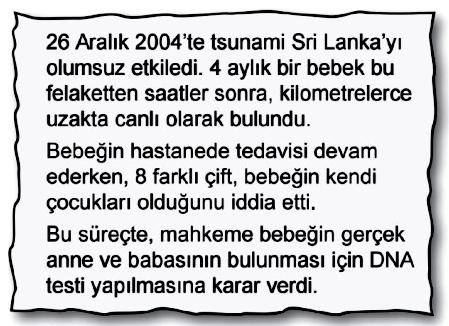 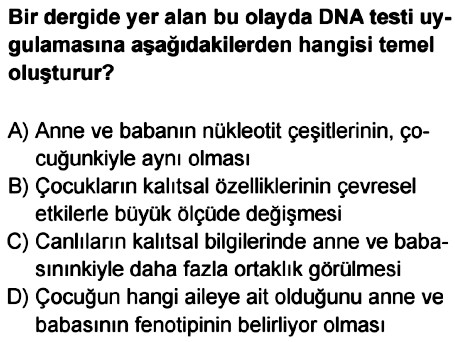 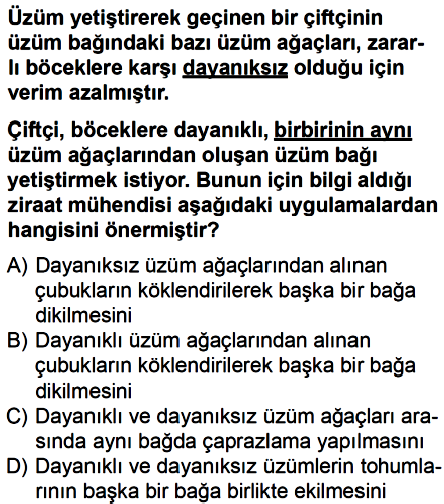 -------------------------------------------------------------------------------------------------------------------------Soru-6-)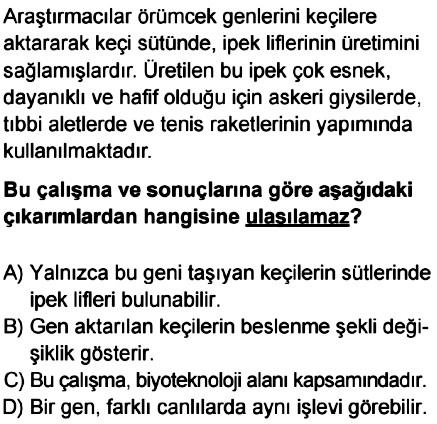 Soru-7-)Soru-8-)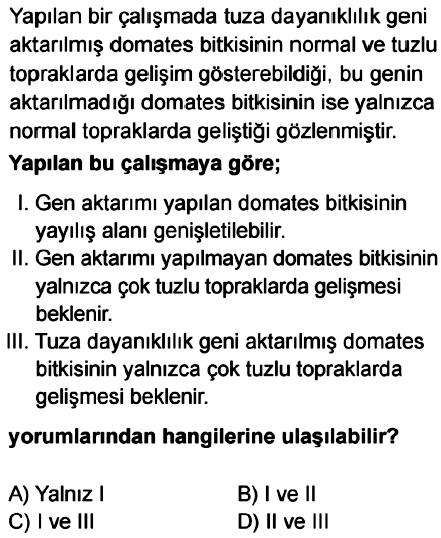 Soru-9-)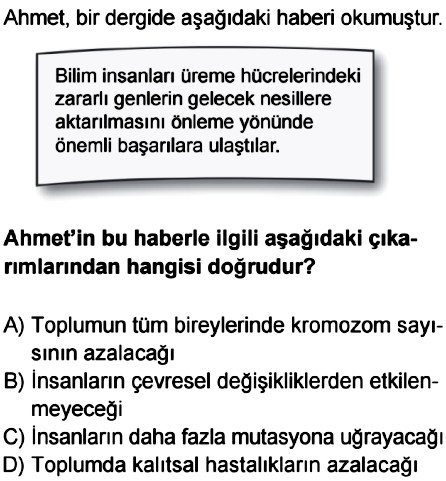 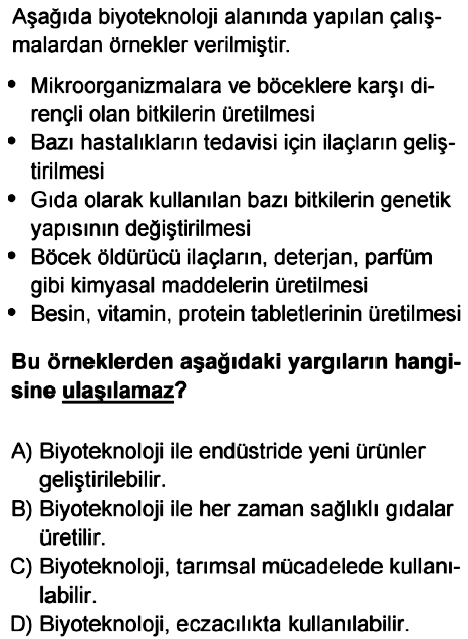 -------------------------------------------------------------------------------------------------------------------------Soru-10-)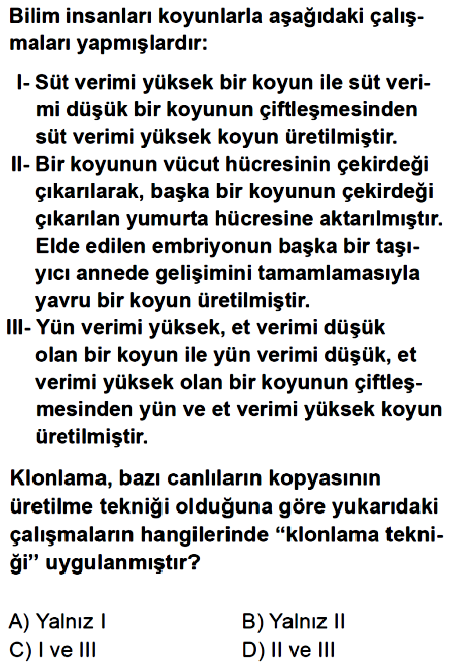 Soru-11-)Soru-12-)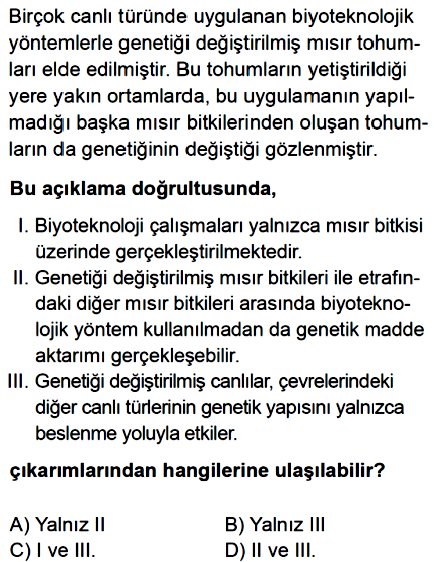 Soru-13-)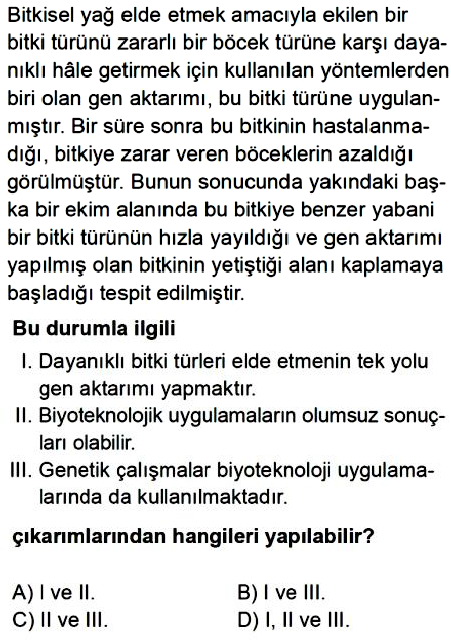 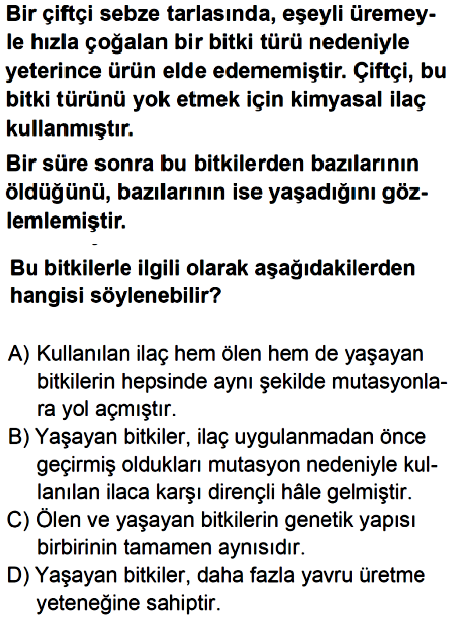 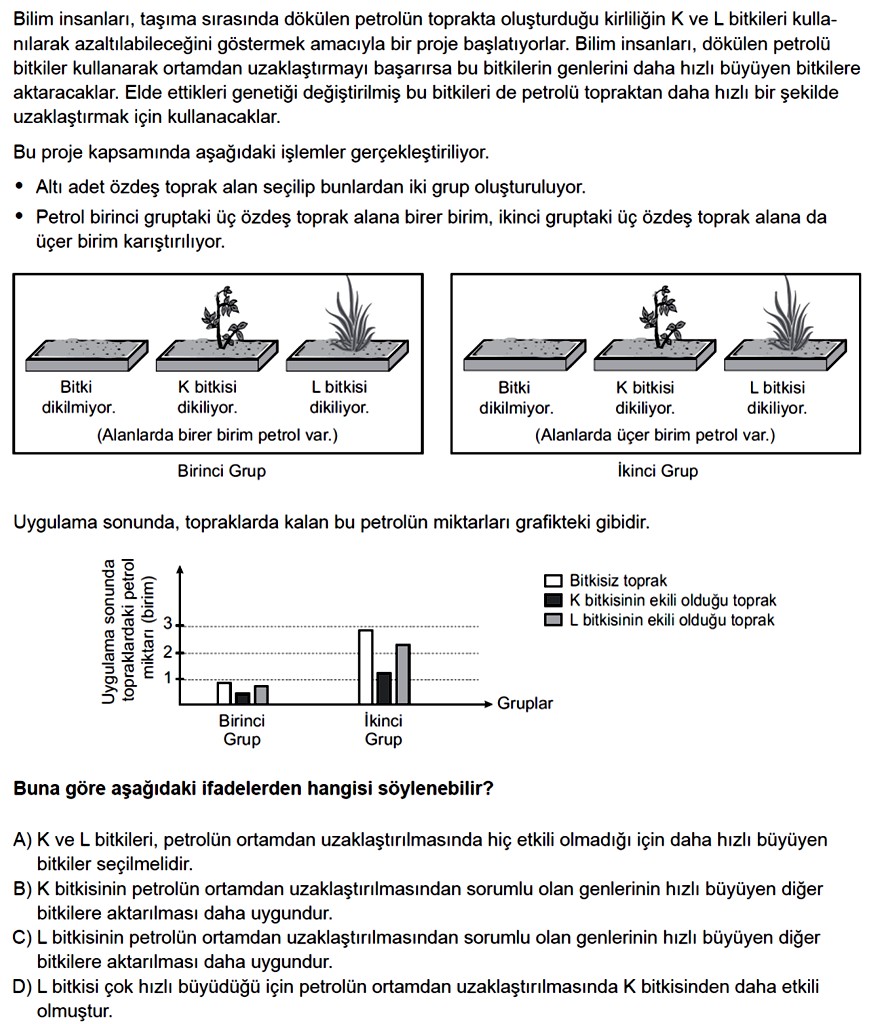 8. Sınıf 2. Ünite 5. Bölüm Çıkmış Sorular Testi (8.2.5.)2. Ünite 5. Bölüm: BiyoteknolojiSoru-1-)Soru-2-)Soru-3-)Soru-4-)Soru-5-)Soru-6-)Soru-7-)Soru-8-)Soru-9-)Soru-10-)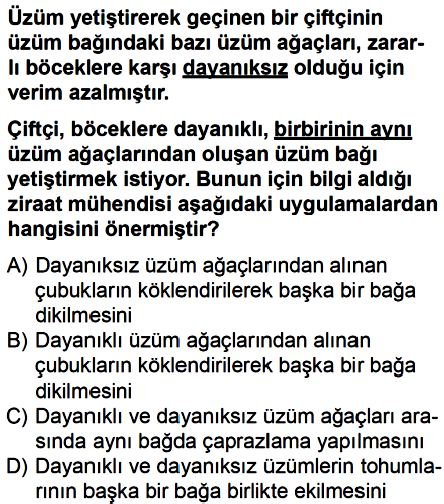 Soru-11-)Soru-12-)Soru-13-)Soru-14-)Soru-14-)